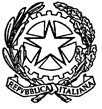 Anno Scolastico : 2017/2018Classe : IV Sez. A                                                Docente:Vivolo TeresaPROGRAMMA SVOLTO DI MATEMATICA IV ARIPASSO:  Disequazioni algebricheDisequazioni di primo e secondo grado. Sistemi di disequazioni . Disequazioni frazionarie e di grado superiore al secondo.Geometria analitica Logaritmi ed Esponenziali:Richiami di proprietà delle potenze. Logaritmi e proprietà relative.Passaggio da un sistema di logaritmi a un altroLogaritmi decimali Funzione logaritmica.Funzione esponenziale. Calcolo di logaritmi .Equazioni  esponenziali. Funzione esponenzialeEquazioni logaritmicheDisequazioni esponenzialiDisequazioni logaritmicheFunzioni goniometriche: richiami.Misure di angoli.Circonferenza goniometricaSeno, coseno e tangente di un angolo orientatoCaratteristiche delle funzioni seno,coseno e tangenteFunzioni circolari. Formule goniometriche.Espressioni delle funzioni goniometriche mediante una di esse.Grafici delle principali funzioni goniometriche.Angoli associatiFormule degli angoli associati Identità goniometricheFormule goniometriche.Formule di addizione e sottrazioneFormule di duplicazioneEquazioni goniometriche.Equazioni lineari in seno e cosenoDisequazioni in seno e coseno  TrigonometriaRelazioni tra lati e angoli di un triangolo.Teoremi fondamentali sui triangoli rettangoli.Applicazione:area di un triangoloTeoremi sui triangoli rettangoliTeorema dei seni(o di Eulero)Teorema di Carnot(o del coseno) Applicazione: circonferenzaTeorema della cordaLE FUNZIONI DI UNA VARIABILEGeneralità sulle funzioniDeterminazione dell’Insieme di Esistenza di una funzione (Dominio)Funzioni razionali intereFunzioni razionali fratteFunzioni irrazionaliFunzioni trascendentiDeterminazione degli intervalli di positività e di negatività di una funzioneFunzioni razionali intereFunzioni razionali fratteFunzioni irrazionaliMontella,     06/2018La docente                                                                                 Gli AlunniTeresa VivoloISTITUTO D’ISTRUZIONE SECONDARIA SUPERIORE“RINALDO D’AQUINO”e-mail: avis02100b@istruzione.it     P.E.C. Avis02100b@pec.istruzione.it    C.F. 91010430642ISTITUTO D’ISTRUZIONE SECONDARIA SUPERIORE“RINALDO D’AQUINO”e-mail: avis02100b@istruzione.it     P.E.C. Avis02100b@pec.istruzione.it    C.F. 91010430642ISTITUTO D’ISTRUZIONE SECONDARIA SUPERIORE“RINALDO D’AQUINO”e-mail: avis02100b@istruzione.it     P.E.C. Avis02100b@pec.istruzione.it    C.F. 91010430642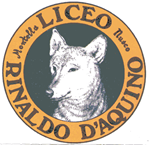 hirpina audaciaLiceo Scientifico – Liceo delle Scienze Umane – Liceo Musicalevia Scandone – 83048 – Montella (AV)Segreteria:  0827-1949166  fax: 0827-1949162 -Uff. Dirigente Scolastico: 0827 1949161Liceo Classicovia Fontanelle, 1 -  83051 – Nusco 0827 64972Istituto Professionale – settore Industria e artigianato – indirizzi: ProduzioniIndustriali e artigianali (PIA) – Manutenzione e assistenza tecnica (MAT)Istituto Tecnico – settore Tecnologico   - ind. Informatica e TelecomunicazioniVia Verteglie – 83048 - Montella 0827 1949183- fax 0827 1949182Istituto Tecnico – settore Tecnologico  ind. Meccanica, Meccatronica ed EnergiaVia Tuoro  - Bagnoli Irpino (AV) -  tel./fax 0827 62268Unità Didattica II livello rete territoriale CPIA (già corso serale “Sirio”)Via Tuoro – 83043 Bagnoli Irpino (AV) – tel 0827 62268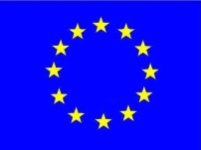 